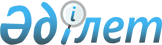 О признании утратившим силу постановление акимата Ордабасынского района от 27 июля 2015 года № 328 "Об утверждении схемы и правил перевозки в общеобразовательные школы детей, проживающих в отдаленных населенных пунктах Ордабасынского района"Постановление акимата Ордабасынского района Южно-Казахстанской области от 10 декабря 2015 года № 582

      В соответствии с пунктом 8 статьи 37 Закона Республики Казахстан «О местном государственном управлении и самоуправлении в Республике Казахстан» и статьей 21-1 Закона Республики Казахстан от 24 марта 1998 года «О нормативных правовых актах», акимат района ПОСТАНОВЛЯЕТ:



      Признать утратившим силу постановление акимата района от 27 июля 2015 года № 328 «Об утверждении схемы и правил перевозки в общеобразовательные школы детей, проживающих в отдаленных населенных пунктах Ордабасынского района» (зарегистрировано В Реестре государственной регистрации нормативных правовых актов за № 3312, опубликовано 4 июля 2015 года в районной газете «Ордабасы оттары»).



      1. Контроль за исполнением настоящего постановления возложить на заместителя акима района А.Садирмека.

      

      Аким района                                С.Сапарбаев 
					© 2012. РГП на ПХВ «Институт законодательства и правовой информации Республики Казахстан» Министерства юстиции Республики Казахстан
				